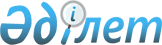 О внесении изменений в решение Райымбекского районного маслихата от 20 декабря 2011 года за N 61-302 "О районном бюджете Райымбекского района на 2012-2014 годы"
					
			Утративший силу
			
			
		
					Решение маслихата Райымбекского района Алматинской области от 05 сентября 2012 года N 7-46. Зарегистрировано Департаментом юстиции Алматинской области 19 сентября 2012 года N 2123. Утратило силу решением маслихата Райымбекского района Алматинской области от 08 апреля 2013 года N 12-76      Сноска. Утратило силу решением маслихата Райымбекского района Алматинской области от 08.04.2013 N 12-76.

      Примечание РЦПИ:

      В тексте сохранена авторская орфография и пунктуация.       

В соответствии с пунктами 3, 4 статьи 106, пунктом 5 статьи 109 Бюджетного Кодекса Республики Казахстан от 4 декабря 2008 года, подпункта 1) пункта 1 статьи 6 Закона Республики Казахстан "О местном государственном управлении и самоуправлении в Республике Казахстан" от 23 января 2001 года, Райымбекский районный маслихат РЕШИЛ:



      1. Внести в решение Райымбекского районного маслихата от 20 декабря 2011 года N 61-302 "О районном бюджете Райымбекского района на 2012-2014 годы" (зарегистрировано в Реестре государственной регистрации нормативных правовых актов 28 декабря 2011 года за N 2-15-110, опубликовано в газете "Хан тәңірі" от 6 января 2012 года N 2), в решение Райымбекского районного маслихата от 17 февраля 2012 года N 2-11 "О внесении изменений в решение Райымбекского районного маслихата от 20 декабря 2011 года N 61-302 "О районном бюджете Райымбекского района на 2012-2014 годы" (зарегистрировано в Реестре государственной регистрации нормативных правовых актов 22 февраля 2012 года за N 2-15-113, опубликовано в газете "Хан тәңірі" от 3 марта 2012 года N 10), в решение Райымбекского районного маслихата от 13 апреля 2012 года N 3-21 "О внесении изменений в решение Райымбекского районного маслихата от 20 декабря 2011 года N 61-302 "О районном бюджете Райымбекского района на 2012-2014 годы" (зарегистрировано в Реестре государственной регистрации нормативных правовых актов 19 апреля 2012 года за N 2-15-119, опубликовано в газете "Хан тәңірі" от 9 мая 2012 года N 18), в решение Райымбекского районного маслихата от 11 июня 2012 года N 5-32 "О внесении изменений в решение Райымбекского районного маслихата от 20 декабря 2011 года N 61-302 "О районном бюджете Райымбекского района на 2012-2014 годы" (зарегистрировано в Реестре государственной регистрации нормативных правовых актов 20 июня 2012 года за N 2-15-120, опубликовано в газетах "Хан тәңірі" от 30 июня 2012 года N 25, 14 июля 2012 года N 27) следующие изменения:



      в пункте 1 по строкам:



      1) "Доходы" цифру "6521712" заменить на цифру "6555868", в том числе по:

      "налоговым поступлениям" цифру "111948" заменить на цифру "107832";

      "неналоговым поступлениям" цифру "11498" заменить на цифру "12298";

      "поступлениям от продажи основного капитала" цифру "3176" заменить на цифру "6492";

      "поступлениям трансфертов" цифру "6395090" заменить на цифру "6429246".



      2) "Затраты" цифру "6567497" заменить на цифру "6601653".



      2. Приложение 1 к указанному решению изложить в новой редакции согласно приложению 1 к настоящему решению.



      3. Контроль за исполнением настоящего решения возложить на постоянную комиссию районного маслихата "По местному самоуправлению, социальному и экономическому развитию, бюджету, торговле, оказанию бытовых услуг, развитию малого и среднего предпринимательства, туризму".



      4. Настоящее решение вводится в действие с 1 января 2012 года.       Председатель сессии

      районного маслихата                        С. Саниязов      Секретарь районного

      маслихата                                  Е. Кудабаев      СОГЛАСОВАНО:      Начальник государственного

      учреждения "Отдела экономики

      и бюджетного планирования

      Райымбекского района"                      Муса Кенжебаев

      05 сентября 2012 года

Приложение 1

утвержденное решением Райымбекского

районного маслихата от 5 сентября

2012 года N 7-46 "О внесении

изменений к решению Райымбекского

районного маслихата от 20 декабря

2011 года за N 61-302 "О районном

бюджете Райымбекского

района на 2012-2014 годы"Приложение 1

к решению маслихата Райымбекского

района от 20 декабря 2011 года

за N 61-302 "О районном бюджете

Райымбекского района

на 2012-2014 годы" 

Бюджет Райымбекского района на 2012 год
					© 2012. РГП на ПХВ «Институт законодательства и правовой информации Республики Казахстан» Министерства юстиции Республики Казахстан
				КатегорияКатегорияКатегорияКатегорияСумма

(тыс.

тенге)КлассКлассКлассСумма

(тыс.

тенге)ПодклассПодклассСумма

(тыс.

тенге)НаименованиеСумма

(тыс.

тенге)Доходы65558681Налоговые поступления10783204Hалоги на собственность876171Hалоги на имущество201353Земельный налог108504Hалог на транспортные средства515325Единый земельный налог510005Внутренние налоги на товары, работы и услуги158332Акцизы32183Поступления за использование природных и

других ресурсов89854Сборы за ведение предпринимательской и

профессиональной деятельности35305Налог на игорный бизнес10008Обязательные платежи, взимаемые за совершение

юридически значимых действий и (или) выдачу

документов уполномоченными на то

государственными органами или должностными

лицами43821Государственная пошлина43822Неналоговые поступления1229801Доходы от государственной собственности16005Доходы от аренды имущества, находящегося в

государственной собственности160004Штрафы, пени, санкции, взыскания, налагаемые

государственными учреждениями, финансируемыми

из государственного бюджета, а также

содержащимися и финансируемыми из бюджета

(сметы расходов) Национального Банка

Республики Казахстан59001Штрафы, пени, санкции, взыскания, налагаемые

государственными учреждениями, финансируемыми

из государственного бюджета, а также

содержащимися и финансируемыми из бюджета

(сметы расходов) Национального Банка

Республики Казахстан, за исключением

поступлений от организаций нефтяного сектора590006Прочие неналоговые поступления47981Прочие неналоговые поступления47983Поступления от продажи основного капитала649203Продажа земли и нематериальных активов64921Продажа земли64924Поступления трансфертов642924602Трансферты из вышестоящих органов

государственного управления64292462Трансферты из областного бюджета6429246Функциональная подгруппа Функциональная подгруппа Функциональная подгруппа Функциональная подгруппа Сумма

(тыс.

тенге)Администратор бюджетной программыАдминистратор бюджетной программыАдминистратор бюджетной программыСумма

(тыс.

тенге)ПрограммаПрограммаСумма

(тыс.

тенге)НаименованияСумма

(тыс.

тенге)ІІ. Расходы660165301Государственные услуги общего характера3831521Представительные, исполнительные и другие

органы, выполняющие общие функции

государственного управления348979112Аппарат маслихата района (города

областного значения)22655001Услуги по обеспечению деятельности

маслихата района (города областного

значения)17014003Капитальные расходы государственного

органа5641122Аппарат акима района (города областного

значения)61639001Услуги по обеспечению деятельности акима

района (города областного значения)61189003Капитальные расходы государственного

органа450123Аппарат акима района в городе, города

районного значения, поселка, аула (села),

аульного (сельского) округа264685001Услуги по обеспечению деятельности акима

района в городе, города районного

значения, поселка, аула (села), аульного

(сельского) округа219260022Капитальные расходы государственного

органа39800024Создание информационных систем56252Финансовая деятельность17110452Отдел финансов района (города областного

значения)17110001Услуги по реализации государственной

политики в области исполнения бюджета

района (города областного значения) и

управления коммунальной собственностью

района (города областного значения)16099003Проведение оценки имущества в целях

налогообложения161018Капитальные расходы государственного

органа8505Планирование и статистическая деятельность17063453Отдел экономики и бюджетного планирования

района (города областного значения)17063001Услуги по реализации государственной

политики в области формирования и развития

экономической политики, системы

государственного планирования и управления

района (города областного значения)16613004Капитальные расходы государственного

органа45002Оборона26361Военные нужды1950122Аппарат акима района (города областного

значения)1950005Мероприятия в рамках исполнения всеобщей

воинской обязанности19502Организация работы по чрезвычайным

ситуациям686122Аппарат акима района (города областного

значения)686007Мероприятия по профилактике и тушению

степных пожаров районного (городского)

масштаба, а также пожаров в населенных

пунктах, в которых не созданы органы

государственной противопожарной службы68603Общественный порядок, безопасность,

правовая, судебная,

уголовно-исполнительная деятельность9591Правоохранительная деятельность959458Отдел жилищно-коммунального хозяйства,

пассажирского транспорта и автомобильных

дорог района (города областного значения)959021Увеличение размера доплаты за

квалификационную категорию воспитателям

детских садов, мини центров,

школ-интернатов: общего типа, специальных

(коррекционных), специализированных для

одаренных детей, организаций образования

для детей-сирот и детей, оставшихся без

попечения родителей, центров адаптации

несовершеннолетних за счет трансфертов из

республиканского бюджета95904Образование43777991Дошкольное воспитание и обучение96754464Отдел образования района (города

областного значения)96754009Обеспечение дошкольного воспитания и

обучения95727021Увеличение размера доплаты за

квалификационную категорию воспитателям

дошкольных организаций образования за счет

трансфертов из республиканского бюджета10272Начальное, основное среднее и общее

среднее образование2959602123Аппарат акима района в городе, города

районного значения, поселка, аула (села),

аульного (сельского) округа2778005Организация бесплатного подвоза учащихся

до школы и обратно в аульной (сельской)

местности2778464Отдел образования района (города

областного значения)2956824003Общеобразовательное обучение2861441006Дополнительное образование для детей45230063Повышение оплаты труда учителям, прошедшим

повышение квалификации по учебным

программам АОО "Назарбаев Интеллектуальные

школы" за счет трансфертов из

республиканского бюджета2760064Увеличение размера доплаты за

квалификационную категорию учителям

организаций начального, основного

среднего, общего среднего образования:

школы, школы- интернаты: (общего типа,

специальных (коррекционных),

специализированных для одаренных детей;

организаций для детей-сирот и детей,

оставшихся без попечения родителей) за

счет трансфертов из республиканского

бюджета473934Техническое и профессиональное,

послесреднее образование33085005Приобретение и доставка учебников,

учебно-методических комплексов для

государственных учреждений образования

района (города областного значения)44680464Отдел образования района (города

областного значения)33085018Организация профессионального обучения330859Прочие услуги в области образования1004236464Отдел образования района (города

областного значения)298120001Услуги по реализации государственной

политики на местном уровне в области

образования20114004Информатизация системы образования в

государственных учреждениях образования

района (города областного значения)9000005Приобретение и доставка учебников,

учебно-методических комплексов для

государственных учреждений образования

района (города областного значения)44680012Капитальные расходы государственного

органа670015Ежемесячные выплаты денежных средств

опекунам (попечителям) на содержание

ребенка - сироты (детей-сирот), и ребенка

(детей), оставшегося без попечения

родителей за счет трансфертов из

республиканского бюджета12108020Обеспечение оборудованием, программным

обеспечением детей-инвалидов, обучающихся

на дому за счет трансфертов из

республиканского бюджета29195067Капитальные расходы подведомственных

государственных учреждений и организаций466475467Отдел строительства района (города

областного значения)706116037Строительство и реконструкция объектов

образования70611606Социальная помощь и социальное обеспечение2885142Социальная помощь266318451Отдел занятости и социальных программ

района (города областного значения)266318002Программа занятости34490004Оказание социальной помощи на приобретение

топлива специалистам здравоохранения,

образования, социального обеспечения,

культуры и спорта в сельской местности в

соответствии с законодательством

Республики Казахстан26260005Государственная адресная социальная помощь20001006Оказание жилищной помощи38521007Социальная помощь отдельным категориям

нуждающихся граждан по решениям местных

представительных органов8311010Материальное обеспечение детей-инвалидов,

воспитывающихся и обучающихся на дому2874014Оказание социальной помощи нуждающимся

гражданам на дому26422016Государственные пособия на детей до 18 лет84541017Обеспечение нуждающихся инвалидов

обязательными гигиеническими средствами

и предоставление услуг специалистами

жестового языка, индивидуальными

помощниками в соответствии с

индивидуальной программой реабилитации

инвалида3497023Обеспечение деятельности центров занятости

населения214019Прочие услуги в области социальной помощи

и социального обеспечения22196451Отдел занятости и социальных программ

района (города областного значения)22196001Услуги по реализации государственной

политики на местном уровне в области

обеспечения занятости и реализации

социальных программ для населения19473011Оплата услуг по зачислению, выплате и

доставке пособий и других социальных

выплат2503021Капитальные расходы государственного

органа22007Жилищно-коммунальное хозяйство8741401Жилищное хозяйство39732467Отдел строительства района (города

областного значения)5300003Проектирование, строительство и (или)

приобретение жилья государственного

коммунального жилищного фонда3000004Проектирование, развитие, обустройство и

(или) приобретение инженерно-

коммуникационной инфраструктуры2300479Отдел жилищной инспекции района (города

областного значения)4977001Услуги по реализации государственной

политики на местном уровне в области

жилищного фонда4227005Капитальные расходы государственного

органа750458Отдел жилищно-коммунального хозяйства,

пассажирского транспорта и автомобильных

дорог района (города областного значения)29455031Изготовление технических паспортов на

объекты кондоминиумов3000041Ремонт и благоустройство объектов в рамках

развития сельских населенных пунктов по

Программе занятости 2020264552Коммунальное хозяйство776247458Отдел жилищно-коммунального хозяйства,

пассажирского транспорта и автомобильных

дорог района (города областного значения)776247012Функционирование системы водоснабжения и

водоотведения6000467029Развитие системы водоснабжения7702473Благоустройство населенных пунктов58161458Отдел жилищно-коммунального хозяйства,

пассажирского транспорта и автомобильных

дорог района (города областного значения)58161123015Освещение улиц в населенных пунктах14421123016Обеспечение санитарии населенных пунктов6286123017Содержание мест захоронений и захоронение

безродных1105123018Благоустройство и озеленение населенных

пунктов3634908Культура, спорт, туризм и информационное

пространство2870681Деятельность в области культуры92487455Отдел культуры и развития языков района

(города областного значения)92487003Поддержка культурно-досуговой работы924872Спорт 2727465Отдел физической культуры и спорта района

(города областного значения)2727006Проведение спортивных соревнований на

районном (города областного значения)

уровне27273Информационное пространство25646455Отдел культуры и развития языков района

(города областного значения)23699006Функционирование районных (городских)

библиотек22982007Развитие государственного языка и других

языков народа Казахстана717456Отдел внутренней политики района (города

областного значения)1947002Услуги по проведению государственной

информационной политики через газеты и

журналы19479Прочие услуги по организации культуры,

спорта, туризма и информационного

пространства166208455Отдел культуры и развития языков района

(города областного значения)156432001Услуги по реализации государственной

политики на местном уровне в области

развития языков и культуры4996010Капитальные расходы государственного

органа548032Капитальные расходы подведомственных

государственных учреждений и организаций150888456Отдел внутренней политики района (города

областного значения)7354001Услуги по реализации государственной

политики на местном уровне в области

информации, укрепления государственности и

формирования социального оптимизма граждан5851003Реализация мероприятий в сфере молодежной

политики903006Капитальные расходы государственного

органа600465Отдел физической культуры и спорта района

(города областного значения)2422001Услуги по реализации государственной

политики на местном уровне в сфере

физической культуры и спорта1972004Капитальные расходы государственного

органа45010Сельское, водное, лесное, рыбное

хозяйство, особо охраняемые природные

территории, охрана окружающей среды и

животного мира, земельные отношения2165281Сельское хозяйство48887453Отдел экономики и бюджетного планирования

района (города областного значения)16818099Реализация мер по оказанию социальной

поддержки специалистов16818462Отдел сельского хозяйства района (города

областного значения)11826001Услуги по реализации государственной

политики на местном уровне в сфере

сельского хозяйства11376006Капитальные расходы государственного

органа450473Отдел ветеринарии района (города

областного значения)20243001Услуги по реализации государственной

политики на местном уровне в сфере

ветеринарии7097003Капитальные расходы государственного

органа2600005Обеспечение функционирования

скотомогильников (биотермических ям)720007Организация отлова и уничтожения бродячих

собак и кошек360008Возмещение владельцам стоимости изымаемых

и уничтожаемых больных животных, продуктов

и сырья животного происхождения2700009Проведение ветеринарных мероприятий по

энзоотическим болезням животных67666Земельные отношения9966463Отдел земельных отношений района (города

областного значения)9966001Услуги по реализации государственной

политики в области регулирования земельных

отношений на территории района (города

областного значения)9416007Капитальные расходы государственного

органа5509Прочие услуги в области сельского,

водного, лесного, рыбного хозяйства,

охраны окружающей среды и земельных

отношений157675473Отдел ветеринарии района (города

областного значения)157675011Проведение противоэпизоотических

мероприятий15767511Промышленность, архитектурная,

градостроительная и строительная

деятельность363922
Архитектурная, градостроительная и

строительная деятельность36392467Отдел строительства района (города

областного значения)6357001Услуги по реализации государственной

политики на местном уровне в области

строительства5757017Капитальные расходы государственного

органа600468Отдел архитектуры и градостроительства

района (города областного значения)30035001Услуги по реализации государственной

политики в области архитектуры и

градостроительства на местном уровне6764003Разработка схем градостроительного

развития территории района и генеральных

планов населенных пунктов20700004Капитальные расходы государственного

органа257112Транспорт и коммуникации944301Автомобильный транспорт94430458Отдел жилищно-коммунального хозяйства,

пассажирского транспорта и автомобильных

дорог района (города областного значения)94430023Обеспечение функционирования автомобильных

дорог9443013Прочие305463Поддержка предпринимательской деятельности

и защита конкуренции6292469Отдел предпринимательства района (города

областного значения)6292001Услуги по реализации государственной

политики на местном уровне в области

развития предпринимательства5392003Поддержка предпринимательской деятельности300004Капитальные расходы государственного

органа6009Прочие24254123Аппарат акима района в городе, города

районного значения, поселка, аула (села),

аульного (сельского) округа10500040Реализация мероприятий для решения

вопросов обустройства аульных (сельских)

округов в реализацию мер по содействию

регионов в рамках Программы "Развития

регионов" за счет целевых трансфертов из

республиканского бюджета10500452Отдел финансов района (города областного

значения)1995012Резерв местного исполнительного органа

района (города областного значения)1995453Отдел экономики и бюджетного планирования

района (города областного значения)2000003Разработка технико-экономического

обоснования местных бюджетных

инвестиционных проектов и концессионных

проектов и проведение его экспертизы2000458Отдел жилищно-коммунального хозяйства,

пассажирского транспорта и автомобильных

дорог района (города областного значения)9759001Услуги по реализации государственной

политики на местном уровне в области

жилищно-коммунального хозяйства,

пассажирского транспорта и автомобильных

дорог9209013Капитальные расходы государственного

органа55014Обслуживание долга31Обслуживание долга3452Отдел финансов района (города областного

значения)3013Обслуживание долга местных исполнительных

органов по выплате вознаграждений и иных

платежей по займам из областного бюджета315Трансферты94861Трансферты9486452Отдел финансов района (города областного

значения)9486006Возврат неиспользованных

(недоиспользованных) целевых трансфертов9486ІІІ.Чистое бюджетное кредитование93979Бюджетные кредиты10193410Сельское, водное, лесное, рыбное

хозяйство, особо охраняемые природные

территории, охрана окружающей среды и

животного мира, земельные отношения1019341Сельское хозяйство101934453Отдел экономики и бюджетного планирования

района (города областного значения)101934006Бюджетные кредиты для реализации мер

социальной поддержки специалистов101934КатегорияКатегорияКатегорияКатегорияСумма

(тыс.

тенге)КлассКлассКлассСумма

(тыс.

тенге)ПодклассПодклассСумма

(тыс.

тенге)НаименованиеСумма

(тыс.

тенге)Погашение бюджетных кредитов79555Погашение бюджетных кредитов795501Погашение бюджетных кредитов79551Погашение бюджетных кредитов, выданных из

государственного бюджета7955Функциональная группаФункциональная группаФункциональная группаФункциональная группаФункциональная группаСумма

(тыс.

тенге)Функциональная подгруппаФункциональная подгруппаФункциональная подгруппаФункциональная подгруппаСумма

(тыс.

тенге)Администратор бюджетной программыАдминистратор бюджетной программыАдминистратор бюджетной программыСумма

(тыс.

тенге)ПрограммаПрограммаСумма

(тыс.

тенге)НаименованияСумма

(тыс.

тенге)IV.Сальдо по операциям с финансовыми

активами013Прочие09Прочие0452Отдел финансов района (города областного

значения)0014Формирование или увеличение уставного

капитала юридических лицКатегорияКатегорияКатегорияКатегорияСумма

(тыс.

тенге)КлассКлассКлассСумма

(тыс.

тенге)ПодклассПодклассСумма

(тыс.

тенге)НаименованиеСумма

(тыс.

тенге)V. Дефицит (профицит)бюджета-139764VI. Финансирование дефицита (использование

профицита)бюджета1397647Поступления займов10193401Внутренние государственные займы1019342Договоры займа1019348Используемые остатки бюджетных средств4580301Остатки бюджетных средств458031Свободные остатки бюджетных средств45803Функциональная группаФункциональная группаФункциональная группаФункциональная группаФункциональная группаСумма

(тыс.

тенге)Функциональная подгруппа Функциональная подгруппа Функциональная подгруппа Функциональная подгруппа Сумма

(тыс.

тенге)Администратор бюджетной программыАдминистратор бюджетной программыАдминистратор бюджетной программыСумма

(тыс.

тенге)ПрограммаПрограммаСумма

(тыс.

тенге)НаименованияСумма

(тыс.

тенге)16Погашение займов79731Погашение займов7973452Отдел финансов района (города областного

значения)7973008Погашение долга местного исполнительного

органа перед вышестоящим бюджетом7955021Возврат неиспользованных бюджетных

кредитов, выданных из местного бюджета18